SS John & Monica Catholic Primary School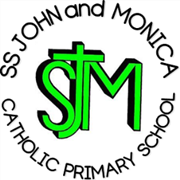 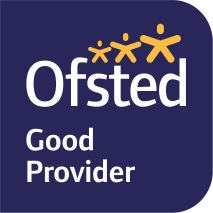 Head Teacher:									M.Elliott (B.Ed. Hons, NPQH)Chantry RoadMoseleyBirmingham B13 8DWTelephone: 0121 464 5868Fax:            0121 464 5046Email:         enquiry@stjonmon.bham.sch.ukWebsite:     www.stjonmon.bham.sch.ukTwitter:       @SSJohnMonicas Curriculum Information Letter – Summer 2021-22Dear Parents,We would like to welcome you back to school. We hope that you and your family have had an enjoyable holiday. In this letter you will find an overview of the work that your child will be completing during this term. Please find opportunities to support your child’s learning by doing additional research on any new topics.If you have any questions please do send us an email.Yours sincerely,Mrs Litchfield, Mrs Catling and Mrs AliREWe will complete the remaining units from our scheme ‘Learning and Growing as the People of God’ this term: Easter; Pentecost; Jesus Teaches Us How to Pray; Sharing in the Life of Christ; and Special Roles and Responsibilities.EnglishReading: This term, Year 4 are reading ‘The Lion, the Witch and the Wardrobe’ by C. S. Lewis. In addition, the children will cover a range of texts (both fiction and non-fiction), so please do encourage your child to explore different genres in order to complement their learning.                                                                                              Writing: The children will be taught a range of writing genres (fiction and non-fiction) based on our key texts. Genres include: journey/portal stories; chronological reports; information texts; recounts; playscripts; and poetry.Grammar, Punctuation and Spelling: Grammar, punctuation and spelling will be taught from the programme of study for Year 4.MathsWe will be recapping our learning from the Spring Term about fractions, multiplication and division, and decimals.  Additionally, we will be learning about measurement (money and time); geometry (properties of shape, position and direction) and statistics.Please support your child with learning their times tables regularly as they will be tested weekly and will aid much of their mathematical learning.ScienceThis term, we are learning all about animals including humans and living things and their habitats.ComputingThroughout this term, we will be focusing on programmingPEPE will occur every Wednesday afternoon. Please ensure your child comes into school in the correct PE kit (t-shirt, shorts &/or tracksuit, pumps for indoor PE and trainers for outdoor PE). A letter should be provided if your child is unable to participate in PE for a medical reason.Music Recorder lessons will take place in school every Thursday afternoon.FrenchChildren will develop their understanding of spoken French and will work towards using spoken language with confidence and accuracy.History/GeographyThis term, the children will be finishing our Geography topic on ‘Earning a Living'.  We will then be exploring the Ancient Egypt in History.  PSHEThis term, the children will be looking at issues related to ‘Living in the Wider World’ HomeworkReading: Each child will read on a daily basis in either whole class sessions, small groups or individually. Reading records will be checked daily to ensure home reading is taking place. Please read with your child every day and sign their reading diary. Reading books must be brought to school every day.Spelling: Weekly spelling lists will be given out on Thursdays and tested the following Thursday. Spellings are handed out and posted on Seesaw each week.Times Tables: All times tables up to 12 should be learnt by the end of Year 4. Further to this, children should know the inverse operations for each multiplication calculation.Other: Maths and English homework will be given out on a Thursday and should be completed and returned the following Thursday, unless requested for a specific date.Spelling and homework pages are posted on Seesaw each week.Attendance and PunctualityThis year we have a school target of 97% for pupils in Rec– 6. It is very important that your child attends school every day that they are fit and well. Pupils with an attendance score of less than 90% are regarded by the Government as having Persistent Absence and parents will be invited into school. All pupils who achieve an attendance of 97% or more will be invited to the Annual Attendance Reward Visit for excellent attendance!Other InformationY4 Class Masses: 19th May and 7th JulySwimming: Wednesday 8th June – 13th JulyChildren will be swimming every Wednesday instead of PE lessons, further details to follow.Class trip: Friday 1st July Creation Climbing Centre. Again, further details to follow.